ИП Пхаладзе Т.С.Юр. адрес: 354340, г. Сочи,Краснодарский край, ул. Гончарова 1/1Факт. адрес: 354234, г. Сочи,п. Волковка, ул. Надежная,10 АКонтакты: 8(862) 236-22-36, 239-68-86, тел/факс (862) 2-507-398E-mail: sochimineral@mail.ruhttp: sochimineral.ruИНН: 231711244843,ОГРНИП:313236704500028БИК: 046015602К/с 30101810600000000602Р/с 40802810530060000669ЮГО-ЗАПАДНЫЙ БАНК ПАО «СБЕРБАНК РОССИИ» г. РОСТОВ-НА-ДОНУКоммерческое предложениеДоставка бесплатная! Гарантируем поставку товара в день заказа, либо на следующие сутки.При заказе от 10 бутылок - цена на воду 150р.При условии заказа воды 20 бутылок в месяц, предоставляем кулер в          пользование!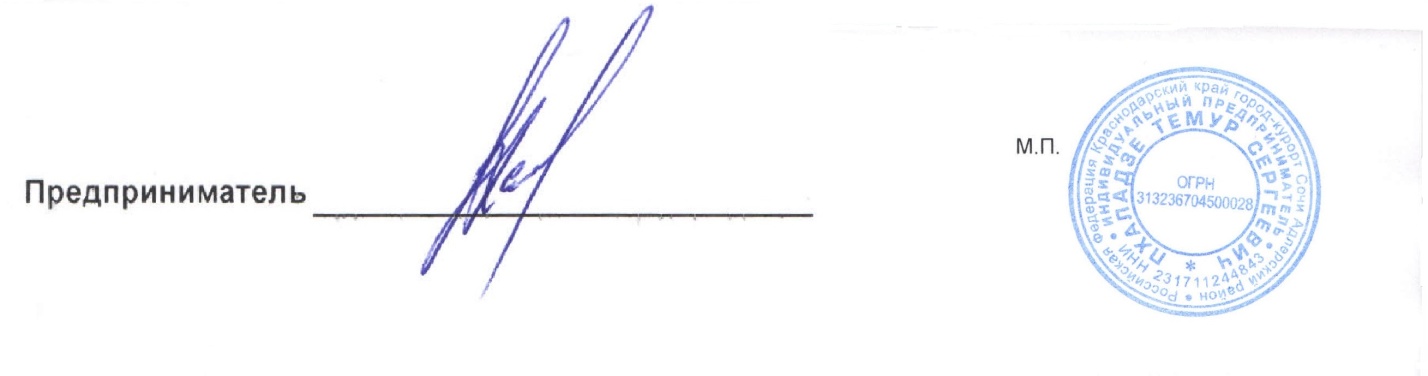 №ТоварКол-воЕд.Цена1«СОЧИ-минерал» - питьевая минеральная столовая негазированная вода. Рекомендовано для ежедневного употребления ФГУ НИЦ курортологии и реабилитации ФБА России. Свидетельство о государственной регистрации № RU.23.KK.08.006.E.000002.01.12 от 12.01.2012г. Настоящая ГОРНАЯ минеральная питьевая вода добывается в особо охраняемой зоне Сочинского национального парка. Разливается на современном оборудовании крупнейшим производителем бутилированной питьевой воды города Сочи. Вода «СОЧИ-минерал» проходит 5 ступней очистки и фильтрации.1шт.170р.2«Аква-Сочи» - питьевая артезианская природная негазированная вода, первой категории. Добывается из артезианских скважин Головинского ВДЗ в особо охраняемой зоне СОЧИНСКОГО НАЦИОНАЛЬНОГО ПАРКА. Обладает уникальным природным составом, оказывает БЛАГОПРИЯТНОЕ влияние на человеческий организм, поддерживая его естественный баланс в течение дня.Свидетельство о государственной регистрации № RU.23.KK.08.006.E.000690.11.11. от 17.11.2011.  Разливается на современном оборудовании крупнейшим производителем бутилированной питьевой воды города Сочи. Вода «Аква-Сочи» проходит 5 ступней очистки и фильтрации.1шт.170р.3Бутыль 19л. (ПЭТ) (залоговая)1шт.350р.№ТоварКол-воЕд.Цена1«Кулер» - диспенсер для воды, г./х.1шт.85002Стаканодержатель (на магнитах)1шт.850р.№ТоварКол-воЕд.Цена1Стакан разовый (0,2 л.)100шт.100р.